График создания, обновления минерализованных полос (опашки) по периметру населенных пунктов, объектов с внешней стороны на территории Шаталовского сельского поселения Починковского района Смоленской области на весенний период 2020 года.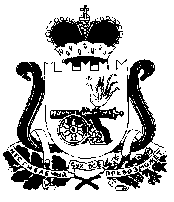 АдминистрацияШаталовского сельского поселенияПочинковского районаСмоленской области216491 Смоленская областьПочинковский районд. Шаталово,   д. 236тел. 84814932538, факс 84814932538E-mail: shatal.sp@admin-smolensk.ru«30» января 2020 годаНаименование населенного пунктаПротяженность планируемой опашки (км.)Дата начала работ по опашкеПланируемая дата окончания работд. Слобода-Полуево1,1510.04.2020 10.05.2020д. Михайловка1,0710.04.202010.05.2020д. Азаровка0,7210.04.202010.05.2020д. Сторино0,6710.04.202010.05.2020д. Козятники0,210.04.202010.05.2020д. Алексино0,3310.04.202010.05.2020д. Даньково1,510.04.202010.05.2020д. Зимницы0,210.04.202010.05.2020д. Энгельгардтовская0,410.04.202010.05.2020д. Мачулы2,0410.04.202010.05.2020д. Мачулы-10,3510.04.202010.05.2020д. Митюли1,3410.04.202010.05.2020д. Дмитриевка1,5510.04.202010.05.2020д. Шаталово1,5710.04.202010.05.2020д. Цыгановка1,810.04.202010.05.2020д. Киселевка2,310.04.202010.05.2020д. Гаврюковка1,7710.04.202010.05.2020д. Новоселье1,0510.04.202010.05.2020Всего16,4